Položkový  rozpočet, ZL33011: 07 .	Chlazeni  Split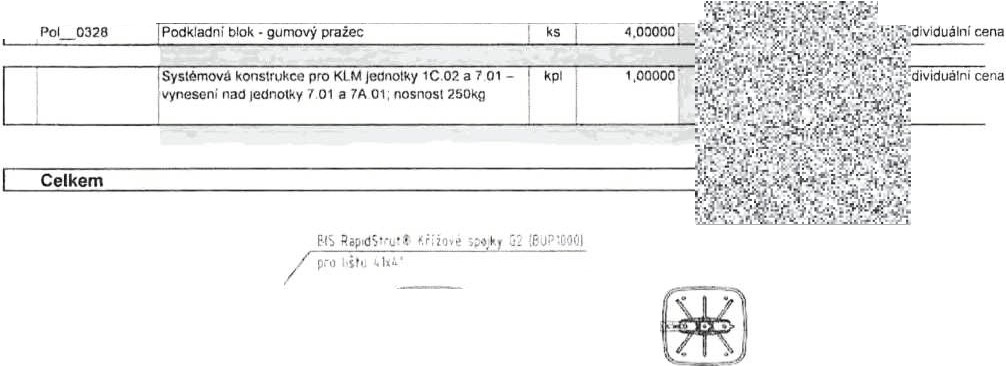 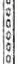 ei: šlapd:i·rur !! '1n1irw ,	1.    S,   ·u,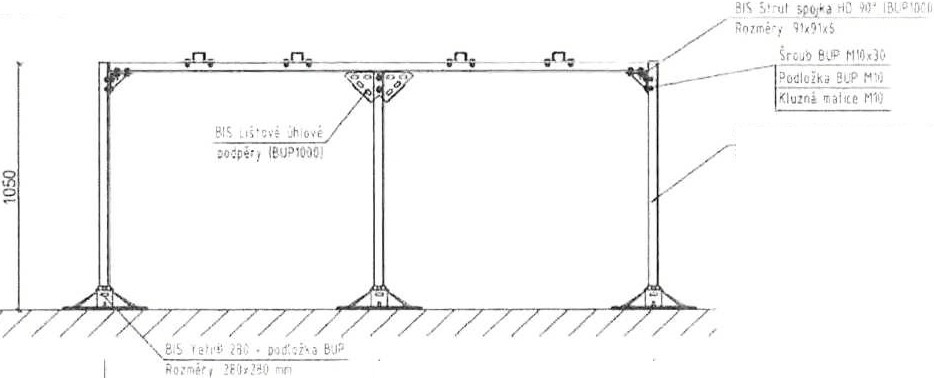 o?rréc;  l1 h'S1 11050	l	,oso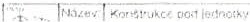 Zp ra cováno  p rogramem  BUILDpower S. © RTS, a s	Stránka  4 z 4Název zakázky:Císlo zak ázk y:Nemocnice Vyškov - stavebnl úpravy křídla D3 pro magnetickou rezonanci100745	Clean Ro om  So lu t ion s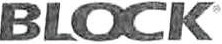 Zhotovitel: Objednatel:BLOCK CAS a.s. Valašské Meziříčí Nemocnice Vyškov p.o.ZMĚNOVÝ LIST Č. 34SO,PS:ASŘPopis zmčn a zdh1 od11ě11í: na zá kladě zjištění špatného stav u s távajícíc h zárubní (viditelná rez) Vám předkládáme změnový lis t na přebroušení  stávajícíc h  nátěrů kovo vých  zárubní  s távajících  dveří  TS1- TSS, o dmaštění, provede ní zá klad ního a vrchního nátčru  d le požadavkú archite  ktky.Zmilnup11ía cl11jc:D ZholovirnlJméno:Objcdnuli.:I	D OstatníZ111ě11:1 je d11k ladn1•á 11a:D Zápisem ve stavebním deníku ,.e dneD Vypracováním, 1mčny projektu čísloD Zapracováním dodokumcntncc skutečného provedeni sravhyD Zápisem 7.  kontrolního dne neho zápisem 7.  jed nání ze dn e!Zl O statní:Vli l' 1.111ě 111·  11:1 sn uhnr y pro je k tové dok u111e 11h1l·c: O Ano	NeVlil' zmčm· na m lida<·c:D A 110	!Zl NeCc1111:,.m ě n y d o cllí " k I' je s la novt:na:O Bczz.mčnyO Odečtem polo'l.k)' rozpočtu. č.!Zl Dohodou	D .li11ý ptl)lUpVlil' zml!11y 1111 konečný lcrmin clok um: l'llÍ díla:!Zl Bude provedeno do 30 dnů po oclsnuhlasení 1ohol1 > 2.měnovťho listu!Zl Po5unutí konečného termínu předání Ill.etapy v pfíp adč pozdního od ouhlascní toholtl zmčnového Ib luVliv 7.měnv na cenu  díln:O 13cz. vlivu na cenu!Zl Změna ceny díla o Kt ;	30 Hl (í,53 Kl h e z DPHRc:1li7.111:c ·,. mh iy h ude pro1·ěfr 11:i 1.k o11š k1111:O Am1	NeBLOCK cns a.s , U Kas;lren 727. 75701 Vnlašské IVe, i flč l, C1ech Acpubhc	www.blockcrs.czRozdělovník:1x zho tovitel1x objednatelDatum vydáni: 14.03.2023Počet příloh: 1Vyo,s,   č is to 1Název zakázky:	Nemocnice Vyškov - stavební úpravy křídla 03 pro magnetickou rezonanciČíslo zakázky:	100745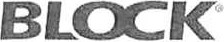 Clean Room SolutionsJmém111clpovčd11frh 7.Ůs l upl"i, 7.a zhow vi telc:t•4·";.J:.(.' "li·e",f--f.i.i- vedoucí manažer stavhy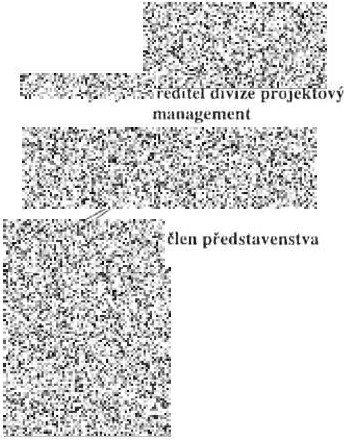 Datum:Jména odpol'i:c! lnj\ ·h  distupci, 1.a oh jcdnatcll':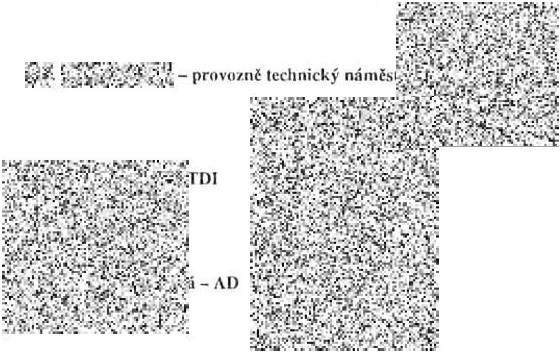 Datum:	Putlpi s:Po potlpisu tohmo změnového list u odpovčdnými zástupci smlu vních stran má tento zmčnový l1s1charakter:C8] d t1d a1ck ke s ml(iuvi::O p odklatl  k dod atku ke sml ouvěO podkl ad ke;:mcnčprojektové dokumentacePřílohy:I.	Rozpočet:[!t)l[!t)   	www.blockcrs.cz C!l...t	Rozdělovník:1  x  zhotov itel1x objednatelrormulal B,f.M-7 2-0-2 0'l / v10 / v s i<actm 12.02 20Datum vydání: 14.03.2023Počet příloh: 12/2Výlls t ísio·ICelkem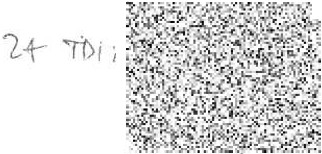 Zpracováno programem BUILDpower S,  © RTS, a.s.	Stránka 1 z 4 	Položkový  rozpočet, ZL34	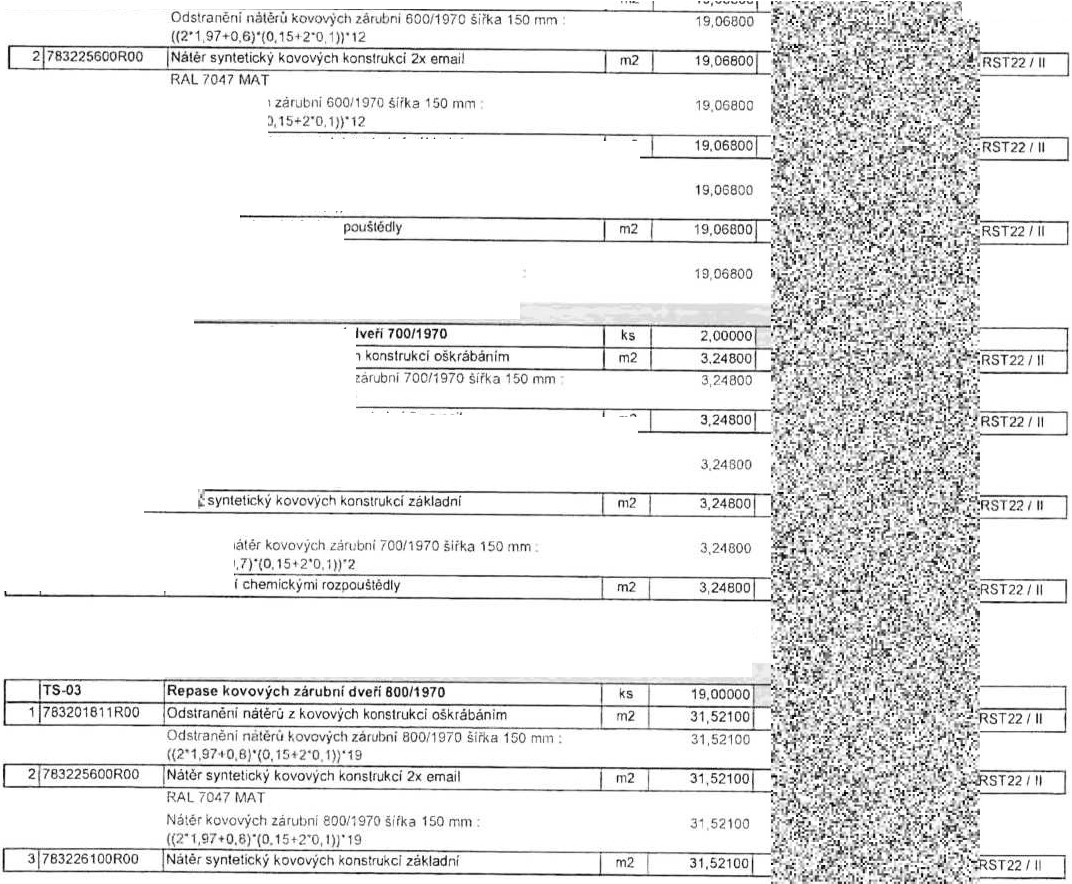 La k la dn i n á t ér kov ov y  ch zar u bn 1800  / 19 70 s 1řka1 5 0 mm .	31,52 100	i;: ' .,•t...,    ,  ,,. -:   , , :	? '·'·.( (2 " 1,9H  0 , 8)'( 0, 1 5 12'  0 1))' 19	,  .. "'-°?.'""'	I;	11· •r-  -:,  =  :-=::=  :-:--::=   --r   ·   '"tV	·,.-· \';:,; , : · · • , .;:I.I4  7839038    1 1:J,: ..,{  c h emi  c k ými rozpaošlédly	j  m2	31, 52100	).&".(;r} ,,,'fi·' \    c     , • :!l 'I  RST:i	.2    / 11. 	.__    _	_._ ..._....._,.,_,_.,,_,_"-"'--    -    -    -    -    -    -    -    -    -    -    -    -    -    -    -	-    -'-  -    -    -    -	---1'.t..-;,,";'}>   :!!:' ;	·" :.>!,.Od m aš t ě n i k o vav ýc h zárubni 800/1970 ši fka 150 mm ((2 ' 1,97+0.8)'  (0,15+2·0. 1))' 1931.S2100. -=:t	,_:: ..\.,;.-	r,-Zpracováno programem BUILDpower S. © RTS, a.s.	Stránka 2 z 4Položkový rozpočet, ZL34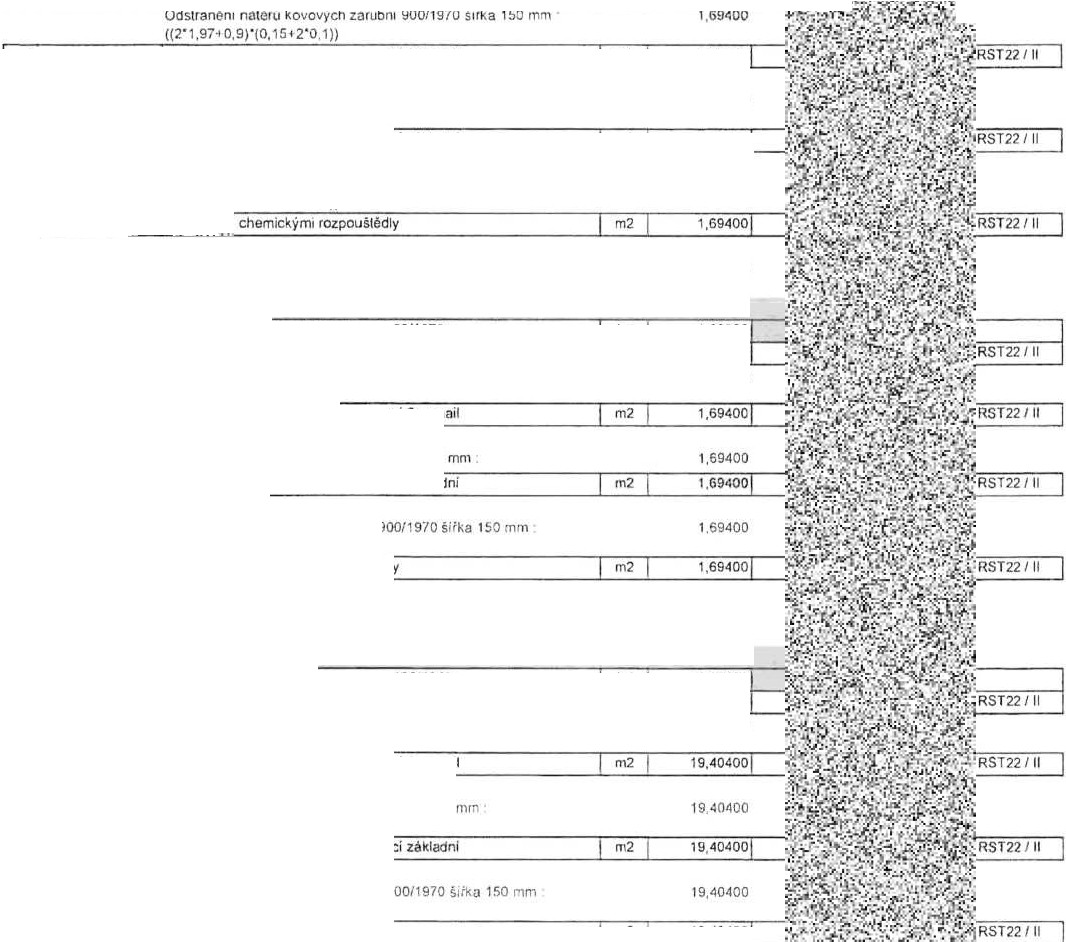 Zpracováno programem BUILDpower S. © RTS, a.s	Stránka 3 z 4 	Položkový  rozpočet, ZL34	r-  -,- -   -  -:,'-"'.'["7-,-Odstraněni natčrukovovych zá1ub1116001  1970 s11ka 150 mm(:(+2.·,1,..9-7..•.·.0..;,.6. )'( 0c.1':s--+2·0,-.1"1")-·1  -    --,--    --, .,---    -    -    -    -,  ,---,--,-- -    ---,.-,-  -.-     - ť H.:-..-:-, .  •.:;:;:,  -  -,,,=-.;Jij · -	-	-:,"'3.:-ť..,  .-.f  .;...'l-...   2_.7j_8_3_22_ _5_6g'°:."f"J""",,,'.,..·., _ JI.1..-f'..,, ='.:'-s..:..y_nt_et_ic_k..:..ý_ko_v_o_vyc:..._· h_k__no_1s,  nkc._1 _ 2_x em_ a_ _11_   _   _   _   _   _  ---''--m_-2----' -   1_._9_5o8._,_o_I _   i  •. ...;·. -:·. .;e. fii''!, -:,  =.ST22 I liR/\L 70 7 MJ\Ti "i'r..:;':.,.1.':,!r< i;. ,r.. !.af,r ?.''ii	r'iť,tt. b};Natér kovovych zárubni 600/1970 šířka 1 o mm	1,56900	,  \"i ·Cl  f 1-'X,.<=- .  ; 		((2' , l  97 • 0,6. ) (0,15+2'0,1))·1	•  "",<f·i  ·;1· · · :· 1i+>· .  ;,3  7832261C,.... -·"..	-.;".,;í-sy nl ellcký kovových konstrukci zékladnl	m2	1,58900	„3,",' :;....; ·f· ...... .,: -.,' ·1');':'l.i •  .-• - S -     -/ li._   _,,     ::,-..c..:;:.::,_...1......:..'!lC!.,..._,;  _:_ _       ;L-._  _   _   _   _   _   _   _   _   _  _       _.___,_,_     _     _     _         L...,   ..... ,;::"I' ' .	-..'.·.  """   - v ·.,.-T22--.I!,:. ,_v,'J$, .....,, :-.i . , · ( ,t'·-	,,Lákladn i  nátěr kovových zárubní  600/1970  siřka 150 mm	1,58900	;  : -	df}J' ..;;-J;'i ..:!:!éj. u ,.-,- -    -    -    -    ...,..(:.{:2_·_1.;9_7+.0.....:6....):.,':(_0...:.1._5+2.·.,0.:..1..:).):_' 1_-    -    -    -    -    -    -    -    -    --,   -    --,   -    -    -    -	.....·;i.s:Jt;ilč.t,0    "(  ' -#(.. 1,.,f..,_- .,i•e-;.·., 1-	-. •.l_j7.8_J90_381_1R_OD_.!.O.._dma_ště_ni c_hem_ick_ými_roz_pou_slěd_l y _  _  _  _  _  _  _  _ _.__m2_.I__  _ 1_,58_900..1..-  -, :';f ; "t' .:·ť<·r.-  1-o-    ·  ..f:ST22 I 11Odmaštěn	i kovovýchh iárubni 600/1970 šiřka 150 mm.	1,58900	r%'ř-	- .;: .); ,'((2· 1,97 +0,6)' (0,15+2'  0,1))· 1	»·t,f ;.,::+7.J?'   :.:,:,# ......	.Rep ase  kovových zárubni dveří 600/1970	ks	2,00000	t1, : ·,\-.·.'.t,	! :\. · ,:·- ,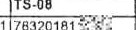 ?\':.;    _?, . nátěrů z kov ových  konstrukci oškrábáním	m2	3,17800	1-1:   ;  1j> .. .     .."1':t,   -.".:'t,.·  ...<. ,. P(.ť:.>      T22 / li -1. ,, 	..L:."""'-   '-:dos:L:"tr"a' ..n:.an:;ě.,lr-n.i.a7·1e".·r,...,.ů.k-,_o. v_o v ý.c,.-h,- zá-u,-r'b"n'-  -r=-""0.'6,.."10"1..9.,c:7c:o-,s",-"a-ikř  1so=- -=-m -n-,-     ..._-   .....,,_ -    -  3-,-,, ,8..-,00.,. L....-   -.!é    ;JfJ }    "ť}    fi; 'i f-  -  -  -  -  -  -  r('(-2-· 1,-97+-0,G-'-·)'(-o-.15-+2-' 0,-1-))·-2  -  -  -  -  -  -  -  -  -  -  -  -  -  -  ...--  -  -  -  -  -  - >t""t.·.€1,,.,f7.i_!-,..--:1,".·-..•' ';',}-·:_:.,:-.,rť.:!,•,_   _  _ _. 	.	   _   _   _   _   _.R_A    L_7_0 4_ 7_ M_ A_ T_ _    _    _    _    _    _    _    _    _    _    _    _    _    _    _   ., 	....        _   _   _ .,  ,.	ff.=f,.=.,	!Ná1ěr kovových 1.arub n i 60011970 š•řka 150 mm :	3,17600	,..   ..:"l "''ř t.:.: . ·l·' · '-'·.li((2 ·   1 ,91 ,   o.Gn  o.,  s, ·2   0.1w  2	,; ••- .1·+ ), ";  .t.' .Y ."t.•...,,.:.',,,•:,.,:•:J      "fA' • t/_,,.-  3-.j-78_32_2_61 0_0_RO_O-  ....N.-"áj"-'té_r_ s-y-n te-  t c-', -k-'ý- ko    ov_-yvc· "h"-'-k'o--n s_t_ ru_k c_í z á-k la_ .n..,-id-    -     -     -     -     -  --..-n-,2 --, J,3    1i_8_o0_j -     -	l,,  ·-   S-T-22l- ll-  -3,17800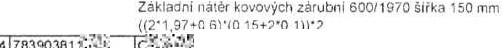 ;"':};.(frjf i   %.?i- 9.'t;:{;ť.: N   -   -i	J1.?kr  '".!-     -     -     -     -     .--   -     -     -     -     -         --,· :o.w	;y,;'r ?l'--  -  -  -L  _	_     _	..J.._m_2....,l 	      3.    11__o_aoi.  (,  =- "   •• i* :j<"A:  ,.:.,:ťť,-Í,	 sr22111,,..".<i., I     :'r ,,.'iři,•rl'! ....=.,é.:)Odmaš  těni  kovovýchh zarubni 60011970 šilka 150mm	3,17800	" ·""" ·" " ,, , ,... 'I<'-. ::,.- .-: ,..((2"1,97 t-0,6 )"(0,15·>2'0,1))'2Zpracováno programem BUILDpower S, © RTS, a.s.	Stránka 4 z 4Název zakázky: Číslo zakázky:Nemocnice Vyškov - stavební úpravy křídla 03 pro magnetickou rezonanci100745	Clean Room Solutions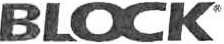 Zhotovitel: Objednatel:BLOCK CRS a.s. Valašské Meziříčí Nemocníce Vyškov p.o.ZMĚNOVÝ LIST Č. 35SO,  PS: Dl.OJ  ASI{, Dl.Ol.4fVZTPopis 1.mč11 a :r.dů vodněni: Předkládáme Vám tento změ nový list na základě požadavku z kontroln ího dne, kdy vli vem  nových  rozvod ů e le ktroinsta lace  pro svítidla,  NZS, NO, ovládá n i  ža luzií  bylo  nutné pro vésl nový SOK podhle d  pro  zakrytí  těchto  rozvodů  nad  podh ledy  vč. demo ntáže  a  zpětné  montáže klim atizace.7,měnu novu lu jc:O Zhoto vitelJméno:[Zl Obj.:dnalcl	O Ostatní7.mi!na je dokl:1duv:\1111:O Zápisem ve stavebn(m dcn(ku ze dneO Vypracováním :m1čnyprojektu čisloO Zaprncovánirn do dokumentace skutečného provedení sta vby[Zl /.ápiscm z kont rolního dneO Ostalnl:Vliv zmčnv 1111 s nuhon- pro jul<lo vé 1lok11111e nt11ce; [Zl Ano	O NeVliv 1.111é ny n11 ,·alidnce:O Ano	[Zl NeCcnn 7.mčn y dod{1\' ky je s111novc11n:[Zl Bez zmčnyO Odečtem  poloi.ky  rozpočtu, č.O Dohodou	O Jiný postupVlh 1.mčny nu ko nečný termin dokon  cnl dlln:[Zl Bez změnyO Posunuti konečného terminu pfcdáníVli v i 111č 11r nn cenu dila:O Bez vlivu na cenu[81Změna ceny dila o Kč:    70 275,65 Kč bez DPHRenliz:tcc :1.111čny bude pr ovHcnu zlwušl,ou:O Ano	[Zl NeBLOCK CRS a s , U Kasáren 727. 75701 Vala  ské Meziličl. Czech Repoblic	www.blockcrs .czRozdělovnik:1x zhotovitel1x objednatelDatum vydáni: 15.03.2023Počet příloh: 1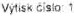 Název zakázky:Či5lo zakázky:Nemocnice Vyškov - stavební úpravy křídla 03 pro magnetickou rezonanci100745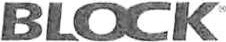 Clean Room Solutions.l mčnn odnovčdnVch zl\s tu pci',z11 thotoYitclc: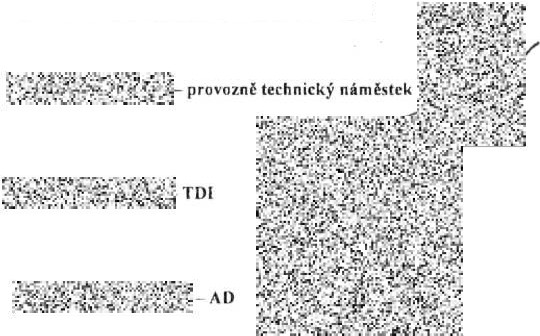 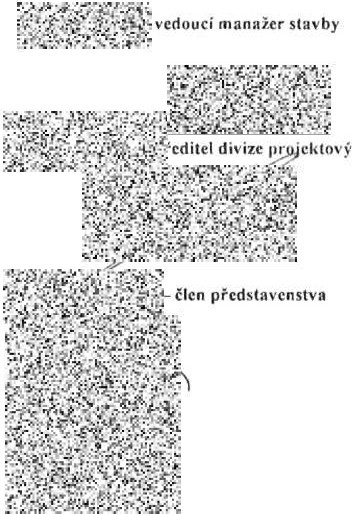 Datum:	Podpis:	Datum:	!'odpi s:Po podpisu tohoto zrnčnového  listu odpovčduými  1.ástupci   smJuy  n fch stran má tento zmčnnvý  Jisl  charakter:[Zl dodatek ke smlouv ě:O podklad k dodatku ke sml11uv čO p od kl ad ke r.mčnč projektové dokumentacePříloh y:I .   Rozpočet[!]  [!][!], ..,:..	Rozdělovnik:1x   zhotovitel1x objednatelForn ulél H,í M,7   ·0 7-0?./ V10 / v!,  ko  d,o 12 02  2016Datum vydaní : 15 03.2023Počet příloh  1www.blockcrs.cz2/2Výhsl\ čislo,/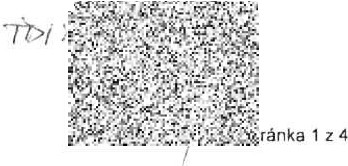 Zpracováno programem BUILOpower S, © RTS, a.s.PoIoz" kovy rozpoc•et, ZL3503  • I 24 (25m2)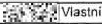 SOK kaslllk nadoknem 223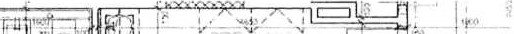 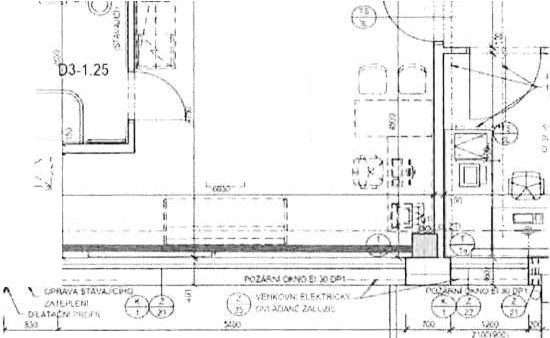 118 34299_01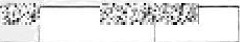 Pflplalekk podhledu - prava pro montái svllidet, mFitek, rev dvilek atdD3 · I 24 (25m2)m2	25.000000 11:  94	Le  še  ni  a  staveb     ni v'  tah	-- ,,.1---!}.;.. sri;2::a1s.:.:.:1.,9..:.4..1:_;9 5--=-c:.o5,.o. .,=.R.3-=-o=o-,--  .=Le:.::,š=-e=i.n:tc..:.:..,.::.h..k,=é-pa=::c..r;:..:v::o..n::..I:,:p..;'""o''o-"m':c;:n;:.:é."''-p-o_m_con.-é-"-"o-v ""yš'c.,-e. "t"''"š"=e-e"",'t.i.o-=·--ve-podlahy pics 1,9 do 2,5 m 25m7., .-,..m 2'"-'  -,-	-.,3--=o=-oo-=o1""o--  - ",'JW;.-1·f,;;;?f.;.i.ij  2211111227' 95_03	jZakrývánl stáva11clch proslor  folii	m2		25,00000 25m2		4  530,71920:;.·:..-.'ťt i  l v tastn l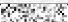 713111111ROO     jMonta ž tepeln,é  zolace stropů vrchem kladené. volne	m2  I	25,00000	1i-tJt ·	IRTS 23/1251112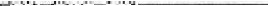 50 m vodorovnéRTS 23/1Zpracováno programem BUILDpower S.  © RTS. a s	Stránka 2 z 4Pol ožko vý rozpočet, ZL350 11: 78 4	.··	MalbllI  "1           Ji>;t:11.:·;·.;• l '  •7.5m7.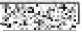 Zpracováno programem BUILDpower S   © RTS, a s	Stránka 3 7  '1Položkový  rozpočet, ZL35 		jPodktadn    l blok - gumovy praiec 1000	ks	2,00000 ,	f :.'.fj  I	 	j;nd,11l dua  1n1 cena... .....	,. ..&: 		jMontai vnitlnlnástěnné jednotky Fujilsu 	ks	     1,000001    l:;,; jf,-'!:  	>·  .•,..     1  111d1v1duátnlcena"ir,   } !    ..288  6a OB 5	Měděn  é potru bí vé ch ladivové  izolace (pryžové s	bm	7,00000 		uzavren   ýmf buňkami)   f 12,7	 		I.-··\.Y!', . ,.,',l...,.:· ....1 v 1astnr290 ,6a 08 7	Měděné potrubi vč chladivověizolace (pryzově s	bm	7,000001	f .;i•"-'íi,: -   -	:  :t   ! .          ..l v1astniIu?.avlený,m burikam  i)   f 6. 4	 	s s J 1a o1.4	jooptnénf ch ladiva  R-32	kpl  I	1,00000 ,I., ...'! ·rť.;·f• 	,;.{; r-i60 ' 1a 04	Spojovací    , těs n i c í a doplňkový matená! pro celkovoumontáž zal č 1akg	2,00000	469.32I  V l astn     ls  1  j 1a    os	)M ontá ž. vé   zp ro vozněn  i a  zare gulován  l zafč  1a	ks	1,00000	iú.Vlastn  i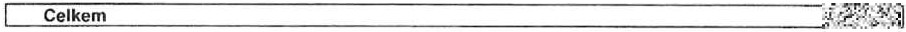 Zpracováno programem  BUILDpower S,  © RTS, a  s	Strá nk a 4 z 4Název zakázky: Číslo zakázky:Nemocnice Vyškov - stavebni úpravy křídla 03 pro magnetickou rezonanci100745	Clean  Room Solutřons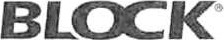 Zhotovitel : Objedna tel:BLOCK CRS a.s. Valašské Meziříčí Nemocnice Vyškov p.o.ZMĚNOVÝ LIST Č. 36SO, PS: 01.01 ASŘPopi s zmčn a zdl°1vodnční: Na základě posouzení stavu stávajících dveřních křídel v I . NP budovy D3 konkrétně pozic dle projektové dokumentace TSO I až TS08, kdy dveřní kříd la jsou po le tech značně opotřebena a jsou na sk lonku ž ivotnost i Vám předkládáme tento změnový list na dodávku nových dveřních křídel.Změnu poŽntluic:O Zhotov itelJméno:[8J Objednatel	O OstatníZmli11n ie dol(lndov:\nn:O Zápisem ve stavebním deníku ze dneO Vypracováním /.tnt'!ny projc r..1u čísloO Zarracovánhn do dokumentace  skutečného  rr,ivedcnl stavby[8J l' u žadavk.:m r. kontrolnlho dne stavby0	0 $1lll11Í:Vliv změny  nn soubor y projektové dokuruc nt:11;c:[8J Anll	ONeVliv tměny nn 1111lid acc:O Ano	[8J NeCena 1.111čny dutll\vky je stnnovcn:t:C8JUcz zmt'!nyO Odcčtcm poloí k y rozroč lu, č.O Dohodou	O Jiný postupVliv 'I.měny  nn koneČII\ ' l(•rmln dokončeni diln:íZJ Bez změny, pouze clmJavaLel po zastavil do "Yřcšcnl tohoto 1.rnénovéholistu op,ru u výšeuvedených d\lcínlch křídel a jejichdodávka je do 4-5týdni1 po objednání tohoto změnov.:ho li stu.O Posunu ti konečnéh o termínu předániVliv změny  no <'Cnu <liln:O Ocz vlivu na 1:cnu(8:1 Zmčna ceny díla o Kč:   80 877,54 Kč bez DPHRťnli w cr zrně ny bude urověř cn a 1-koušk<1u:O Ano	C8JNeBLOCK CRS a s . U Kasáren 727. 75701 Valosske Mezítlé1, Cze h Republlc	www . blo c kc rs .c zRozdělovník:1x zhotovilel1x objednatelDatum vydáni: 22.03.2023Počet přiloh: 1Vý11sk čis o  1Název zakázky: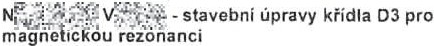 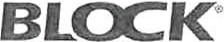 Číslo zakázky:	100745.Jrné n:i od11o věcl ných zii tupc1i 1.n zhotovit<'le: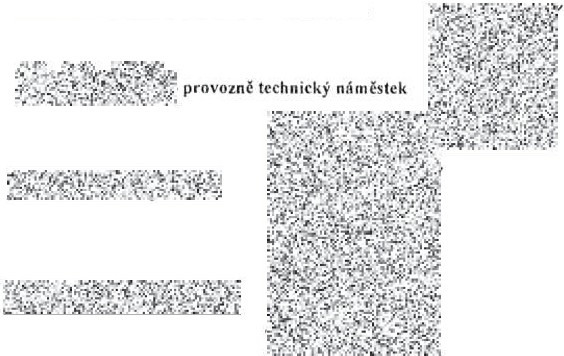 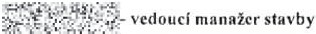 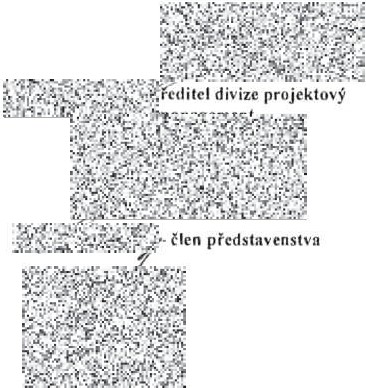 Datum:	Podpi :Datum:	Podpis:Clean Room Solu tionsPo podpi u to h o to m1čnového li, n odpo včdnými zástupci sm l u vnlch s1r1111 má lento ,.mčnc•vý list chamkti:r:dodatek ke smllluvě:O podklad k dodatku ke smlouvčO podklad ke 7.mčně proje ktovédokumentacePřílohy:I.	Rozpočet.:.;a-..·,.Í!]	Rozdělovnlk :1x zhotovitel1x objednatelrormul.ii B FM· 7 2-:.12-02 1 VIO 1,  5 koan, 12 02  2016Datum vydáni. 22.03 .2023Počet přlloh: 1www.blockc rs.cz2/2Výt,sk t.is lo 1/Zpracováno programem BUILDpower S,  © RTS, a.s.	Stránka 1 z 3s·VZTO:Gumové podkladní bloky místo systémových kcí. nová systémová kceRD.1.01.4f	VzduchotechnikaS:ASt{O:Repase stávajících kovových zárubniRepase stávajících kovových zárubniR:0 .1.01	Nátěry0 .1.01	Nátěry4 783903811RODO d maštěn í c h emi c k ými ro1.p ouš iéd l yOdmaštěni kovovychh zárubni 600/1970 šířka  150 mmm2((2"1,97+0.6).(0,15+2' 0, t))" 12TS-02R epase kovových zárubni dveň 700/1970ks1 783201811 ROOO d s tra něn i n á tě r ů z kovový ch konstrukcí ošk rábánímrn2Odstr aněn i  nat érú kovových  zárubni  70011970  šířka 150 mm((2· 1.97+0,7)'( 0,1512 · 0 . 1)j'22 783225GOOROON á l ěr s y n tetic k ý kovových konstrukci 2x emailm2RAL 7047 MAiN atěr  kovo  v ých zárubní /0011970 šířka 150 mm((2'  1.97-i0,7)· (0 , 15+2·0. 11)'23  7632 261Dt 1';_.        syntetický kovových konstrukcí základním2Základní nátér kovových zárubni 700/1970 šlfka 150 mm((2'  1,971O,7)'( 0, 1,5    2' 0, 1))'24 783903811ROOOdmaš  těni  chemickými rozpouštědlym2Odmaštěni ovo výChh zárubni 7C0/ 1970 šiřka 150 nim ((2'  1,97•·0,7)'   (0,15+2·0.1))' 23,24800S:ASŘO:Repase stávajícich kovovych zárubniR:D.1.01	NátěryP.čČíslo položkyNázev položkyMJMnožstvíCena I MJCelkemCen. soustava/ platnostTS-04Repase kovových zárubni dveří 900/1970ks1,00000' .,.i-,.".".:::i- ..-_>-,_.,::,-.,..r.-:.   "r'-..-1·_.-1r-' .,.i-,.".".:::i- ..-_>-,_.,::,-.,..r.-:.   "r'-..-1·_.-1r-' .,.i-,.".".:::i- ..-_>-,_.,::,-.,..r.-:.   "r'-..-1·_.-1r-1783201811ROOOdstranění nátěrů z kovových konstrukci  oškrábanlmm21.69400:C ..  biW RST22/ li:C ..  biW RST22/ li:C ..  biW RST22/ liRAL 7047 MATNátěr kovových zárubni  1100/1970 sifka 150  nim19 , 40400((2 '1, 97+1, 1r( O,15+2' 0.1))"113j78322G1OOROO)Ncitěr syntetický kovových konstrukcí základnim219,404001Základn   í nátěr kovových zárubni 1100/1970 s1il<a 150 r, n;19,40400((:>"1 ,97+1 .1 )' {O,15+2'0,1))"114l783903811ROOjodmašténf chem,e111imi rozpouš1édtym219.404001Odmaštění kovovýchh zárubní 1"00/1970 šífka 150 mm ((2 ' 1,97+1 ,11"(0,1Si 2' 0,1))" 1119,40400S:ASŘASŘO:Repase stávajlcich kovových zárubniRepase stávajlcich kovových zárubniR:D.1 .01	NátěryD.1 .01	NátěryD.1 .01	NátěryP.čClslo ooložkvNázev ooložkyMJMn ožstvíCena I MJTS-07Repase kovových zárubni dvefi 60011970Repase kovových zárubni dvefi 60011970ks1,00000· 1::··" iii' 1-..1783201811ROOOd straně ni natěrů z kovových konstrukci oškráb.á.nímOd straně ni natěrů z kovových konstrukci oškráb.á.nímm21.58900· 1::··" iii' 1-..Položkový rozpočet stavby, ZL35Položkový rozpočet stavby, ZL35Položkový rozpočet stavby, ZL35Položkový rozpočet stavby, ZL35Položkový rozpočet stavby, ZL35Položkový rozpočet stavby, ZL35Položkový rozpočet stavby, ZL35Stavba:	ASŘObjekt:	01Rozpočet:	01	Rozpočet  ke změnovému lístuStavba:	ASŘObjekt:	01Rozpočet:	01	Rozpočet  ke změnovému lístuStavba:	ASŘObjekt:	01Rozpočet:	01	Rozpočet  ke změnovému lístuStavba:	ASŘObjekt:	01Rozpočet:	01	Rozpočet  ke změnovému lístuStavba:	ASŘObjekt:	01Rozpočet:	01	Rozpočet  ke změnovému lístuStavba:	ASŘObjekt:	01Rozpočet:	01	Rozpočet  ke změnovému lístuStavba:	ASŘObjekt:	01Rozpočet:	01	Rozpočet  ke změnovému lístuObjednatel:	Nemocnice Vyškov, p.o.Objednatel:	Nemocnice Vyškov, p.o.ICO: 839205DIC: CZ839205ICO: 839205DIC: CZ839205Zhotovitel:	BLOCK CR$, a.s.Zhotovitel:	BLOCK CR$, a.s.ICO: 7333366DIC· CZ7333366ICO: 7333366DIC· CZ7333366Vypracoval	BLOCK CRS,a.s.Rozpis cenyVypracoval	BLOCK CRS,a.s.Rozpis cenyCelkemCelkemHSV0,00PSV41 041,09MON0,00VZT29 234,53Vedlejši náklady0,00Ostatní náklady0,00Celkem70 275,62Rekapitulace daníRekapitulace daníRekapitulace daníRekapitulace daníRekapitulace daníRekapitulace daníRekapitulace daníZáklad pro sniženou DPH15o/o0 , 00 CZK0 , 00 CZK0 , 00 CZKZáklad pro základní DPH21	%21	%21	%70 275,62 CZK70 275,62 CZK70 275,62 CZKZaokrouhleniZaokrouhleni0,00 CZK0,00 CZKCena celkem bez DPHCena celkem bez DPH70 275,62 CZK70 275,62 CZKv	 	' * )"'i'S, •'.·. ..,N&,·;...i  o".: "-!" ·.:?t;,";·''?i;l:.' ·". '' SÝ ::X'j,,..".y ·'-·..11.-m.'-,·.-...-.1.i... •.·.....r:'·\ i - · 1· ,.,.-.'...·.._., .•	f,e,;r.	'<.li7"-'!'1"/; f",'_'\,•.i; ,.r,>.Y·  ;•., ' ti	',,:;,i/trl	ť- ·'ň'l1!! . .::: ....-v	 	' * )"'i'S, •'.·. ..,N&,·;...i  o".: "-!" ·.:?t;,";·''?i;l:.' ·". '' SÝ ::X'j,,..".y ·'-·..11.-m.'-,·.-...-.1.i... •.·.....r:'·\ i - · 1· ,.,.-.'...·.._., .•	f,e,;r.	'<.li7"-'!'1"/; f",'_'\,•.i; ,.r,>.Y·  ;•., ' ti	',,:;,i/trl	ť- ·'ň'l1!! . .::: ....-dne-: 1.\  '". ;; j.,;	"J;f.'f..,1r}',<v:r,,:?·}"'.- .,\.'......t...i.1t...C,:..[t '!:·   ,'._,1, .',·.l (ti,..	ti";$-',-:i,•i\,"A,(,,r.  f':•ó&r• t;• ,·	 	-·;-.';,t;  ('•' I         l•a        =- ?;t,:,.,   ,.  .t.,,.    't     \   Y--1,.'l' w::4-Zj 1a,Wo,b.jte)d';nat'etle{jlff·!,.(  .	·\. :; , f1..i,_;,*·.,:,L ,. l<j.: 1.\  '". ;; j.,;	"J;f.'f..,1r}',<v:r,,:?·}"'.- .,\.'......t...i.1t...C,:..[t '!:·   ,'._,1, .',·.l (ti,..	ti";$-',-:i,•i\,"A,(,,r.  f':•ó&r• t;• ,·	 	-·;-.';,t;  ('•' I         l•a        =- ?;t,:,.,   ,.  .t.,,.    't     \   Y--1,.'l' w::4-Zj 1a,Wo,b.jte)d';nat'etle{jlff·!,.(  .	·\. :; , f1..i,_;,*·.,:,L ,. l<j.sASŘo·Podhled SOK vč výmalby v mé   03 -  1 24 (25 m2)R:D.1.01011:95	Ookončovacl konstrukce na pozemních stavbách	-Ř·""+:q' l:;.<' ·90: :-;,     .J! -011:95	Ookončovacl konstrukce na pozemních stavbách	-Ř·""+:q' l:;.<' ·90: :-;,     .J! -011:95	Ookončovacl konstrukce na pozemních stavbách	-Ř·""+:q' l:;.<' ·90: :-;,     .J! -011:95	Ookončovacl konstrukce na pozemních stavbách	-Ř·""+:q' l:;.<' ·90: :-;,     .J! -011:95	Ookončovacl konstrukce na pozemních stavbách	-Ř·""+:q' l:;.<' ·90: :-;,     .J! -011:95	Ookončovacl konstrukce na pozemních stavbách	-Ř·""+:q' l:;.<' ·90: :-;,     .J! -224952901111ROOVyčištěni budov a oslatnlch obJeklů budov bytové neboobcanskévýstavby	. zameteni a umyti podlah, dlažeb,obkladů, sehodů vmislnostec, h  chodbách a schodištlch, vyčištěni a umyti oken. dveli s rám y. zárubněmi. umyti a vyčištěn,i jnýchzasklených a naliraných ploch a zalizovaclch  pfedmělů předpfedanim doul ívaní svěllá výška podlaží do 4 mm225.00000	..	I. 250  . 25r   T S 22/I25.00000	..	I. 250  . 25r   T S 22/I224952901111ROOVyčištěni budov a oslatnlch obJeklů budov bytové neboobcanskévýstavby	. zameteni a umyti podlah, dlažeb,obkladů, sehodů vmislnostec, h  chodbách a schodištlch, vyčištěni a umyti oken. dveli s rám y. zárubněmi. umyti a vyčištěn,i jnýchzasklených a naliraných ploch a zalizovaclch  pfedmělů předpfedanim doul ívaní svěllá výška podlaží do 4 mm2'řII	IsASI'{o.·FNt,'"'t" r··.·f ·• t  -:!·".·''·' vč  výmalby v m č  D3 -  1 24 (25 m2)R·O 1.01s·VZTO:Zpětná montáž KLMR:0 .1 01.4f	Vzduchotechnika591a 03Kabeláž mezi venkovnl Jednotko u, kommukačn	ím	I     bm mod  u lem  ( v e s tro jovně   V ZT), solenoidovým venlilem„	Iexpanzním ventilem a příslušenstvím  •  komunikacnlkabel stíněný dle schématu výrobce	I7.000001ry "'.  ,r.[....I:.r/...--:V l ast n i